NOME COMPLETO DO AUTOR EM LETRAS MAIÚSCULASDIGITE O TÍTULO DO TRABALHO EM MAIÚSCULO, com exceção de nomes científicos, sem ponto finalBom Jesus - PIAno de defesaNOME COMPLETO DO AUTOR EM LETRAS MAIÚSCULASDIGITE O TÍTULO DO TRABALHO EM MAIÚSCULO, com exceção de nomes científicos, sem ponto final  Projeto de pesquisa de Dissertação/Tese apresentado ao Programa de Pós-Graduação em Ciências Agrárias, da Universidade Federal do Piauí, Campus Profª Cinobelina Elvas.Orientador(a):...............................Coorientador(a): ...........................Bom Jesus - PIAno de defesaLISTA DE FIGURAS (Opcional)Figura 1 - Planta do Pomar da FEAG..................... ....................................................14Figura 2 - Planta de Fachada do prédio da pós-graduação........................................19Figura 3 - Série das precipitações ocorridas no município de Bom Jesus...................27LISTA DE TABELAS (Opcional)Tabela 1 – Tratamentos utilizados na safra 2019/2021...............................................25Tabela 2 – Custos para a realização do experimento..................................................28Tabela 3 – Desempenho hidráulico das tubulações utilizadas nos projetos ...........…36LISTA DE ABREVIATURAS E SIGLAS (Opcional)ASABE	American Society of Agricultural and Biological Engineers CD	Calcário dolomítico DMV	Diâmetro mediano volumétrico IAC	Instituto Agronômico de CampinasIRGA	Infra Red Gas Analyser LAPAR	Laboratório de Análise do Tamanho de Partícula MeJa	Metil jasmonato PPGCA	Programa de Pós-graduação em Ciências Agrárias INMET	Instituto Nacional de Meteorologia SIG	Sistema de Informação Geográfica UFPI	Universidade Federal do PiauíUESPI	Universidade Estadual do PiauíLISTA DE SÍMBOLOS (Opcional)R2	Coeficiente de retraçãoCa	Cálcio%	PorcentagemkPa	Kilopascal CEs	Condutividade elétrica do soloK	PotássioSUMÁRIO (Obrigatório)(Este sumário ilustra como deve ser editado, observando CAIXA ALTA, negrito, italico. Você deverá criar o sumário baseando-se nos itens e paginação do seu trabalho)A partir de agora, você redigirá o seu projeto de pesquisa contendo os seguintes itens, na ordem abaixo:INTRODUÇÃO/JUSTIFICATIVA/CARACTERIZAÇÃO DO PROBLEMAFUNDAMENTAÇÃO TEÓRICA/REVISÃO DE LITERATURA/ESTADO DA ARTEHIPÓTESE*OBJETIVOS E METASObjetivo geralObjetivos específicosMetas (Opcional)ESTRATÉGIA EXPERIMENTAL (Opcional) METODOLOGIA/MATERIAL E MÉTODOSRESULTADOS ESPERADOSIMPACTOS ESPERADOS (Opcional)RISCOS E DIFICULDADES (Opcional)CRONOGRAMAINFRAESTRUTURA DISPONIVEL (Opcional)EQUIPEORÇAMENTOREFERÊNCIAS BIBLIOGRÁFICAS* A hipótese é opcional APENAS para projetos de pesquisa em que o item não se encaixaA paginação deverá aparecer na introdução. Portanto, inserir o número de página manualmente na introdução, contando desde a página de rosto. ORIENTAÇÕES PARA FORMATAÇÕESMargensSuperior e esquerda: 3 cm, inferior e direita: 2 cmEspaçamentoTexto com espaçamento 1,5 entre as linhas, sem espaçamento (0 pt) antes e depois de parágrafos.FonteFonte Arial, tamanho 12, inclusive a capa. Para informações adicionais ao texto corrido, como fonte das tabelas e notas de rodapé, caso necessário, permite-se em fonte menor que o texto (tamanho 10).PaginaçãoUsar números arábicos, iniciando a contagem a partir da folha de rosto. As páginas dos elementos pré-textuais são contadas, mas sem a impressão dos números. A numeração da página deve ser impressa a partir da Introdução, parte textual do trabalho. Apêndices e anexos têm numeração contínua, sequencial à do texto principal e, se houver mais de um volume, a numeração também será sequencial.A localização dos números das páginas deve ser: no anverso (frente) - canto superior direito.IdiomaO texto deve ser escrito em Português ou Inglês.Citações e Referências No texto, as referências devem ser citadas com o autor e ano. Exemplos: um autor “(Henze, 2012)”, dois autores “(Henze & Brown, 2012)”, três ou mais autores “(Henze et al., 2012)”, ou “...conforme descrito por Henze et al. (2012)”. O termo “et al.” não deve ser inserido em itálico.Todas as referências citadas devem ser apresentadas no tópico Referências no final do arquivo de texto, e devem ser inseridas em ordem alfabética, com deslocamento (recuo) 0,5 cm, de acordo com o formato abaixo:Artigo científicoTian G, Kolawole GO. Comparison of various plant residues as phosphate rock amendment on Savanna soils of West Africa. Journal of Plant Nutrition, 27:571-583, 2004.[Autor. Título. Periódico (em itálico), Volume:primeira página – última página, Ano]Pennissi E. How sorghum withstands heat and drought. Science, 323:573, 2009.Sinha R, Irulappan V, Mohan-raju B, Suganthi A, Senthil-Kumar M. Impact of drought stress on simultaneously occurring pathogen infection in field-grown chickpea. Scientific Reports, 9:5577, 2019. [Autor. Título. Periódico (em itálico), Volume:número do artigo, Ano]Livro:Bollag JM, Stozky G. Soil biochemistry. Marcel Dekker, New York, USA. 2000. 519 p.[Autor. Título (em itálico). Editora, Cidade, País. Ano. Total de páginas p.]Capítulo de livro:Mizrahi Y, Nerd A. Climbing and columnar cacti: new arid land fruit crops. In: Janick, J. (2 ed.) Perspectives on new crops and new uses. ASHA Press, Alexandria, USA. 1999. p. 358-366.[Autor do capítulo. Título do capítulo. In: Autor do livro. (Edição) Título do livro (em itálico). Editora, Cidade, País. Ano. Página inicial – página final do capítulo p.]Tese ou Dissertação:Silva CMSV. Modelo fenomenológico para a circulação de água na Bacia Sendimentar do Cariri com base em isótopos e hidroquímica. Universidade Federal do Ceará (UFC), Fortaleza, Ceará, Brasil. 1996. 162p. Tese (Doutorado em Física).[Autor. Título da tese (em itálico). Instituição, Cidade, Estado, País. Ano. Número de páginas. Tese ou Dissertação]Referências Online FAO. Food and Agriculture Organization of the United Nations. 2012. http://apps.fao.org. Acesso em 10 de Fevereiro de 2013.[Título do autor. Ano. Endereço eletrônico. Data de acesso.]Nota 1: [Autor] – os nomes dos autores são separados por vírgula, nome científico/sobrenome (somente a primeira letra em caixa alta) seguido das iniciais sem espaços, pontos ou vírgulas entre eles.[Zhang XY, Xiao YV.]Nota 2: Casos omissos ou itens não contemplados nos modelos acima, elaborar a citação de acordo com as normas ABNT NBR 6023 e NBR 10520.FigurasToda ilustração deve ser identificada na parte inferior, da seguinte maneira: palavra que a determina, como quadro, figura, gráfico, foto; seu número sequencial de ocorrência no texto em algarismos arábicos; travessão e respectivo título, espaçamento simples. A ilustração deve ser citada no texto e colocada o mais perto possível do trecho que a menciona.Exemplo: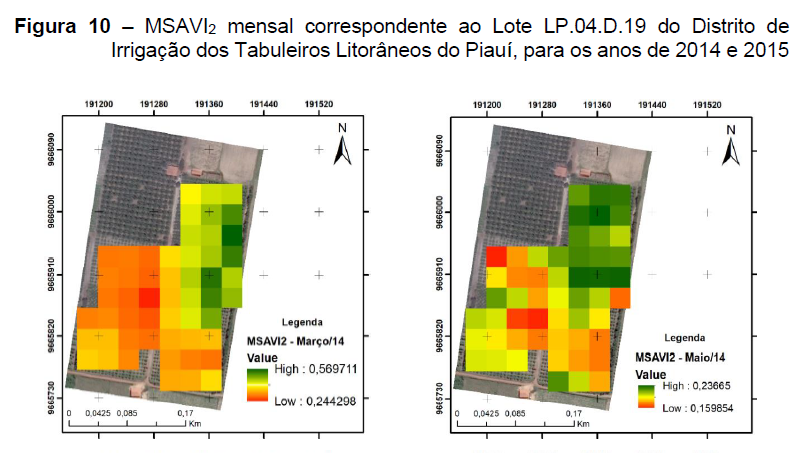 Figura 1 - MSAVI2 mensal correspondente ao lote LP.04.D.19 do Distrito de Irrigação dos Tabuleiros litorâneos do Piauí, para os anos de 2014 e 2015.TabelaO título da tabela deve ser inserido em seu topo, sendo precedido pelo número de ordem em arábico, hífen e a palavra Tabela apenas com a inicial (T) em maiúscula, espaçamento simples, com ponto final. Quanto ao conteúdo da tabela, caso necessário, permite-se em fonte menor que o texto (tamanho 10).Exemplo:Tabela 2 - Parâmetros de entrada para o módulo Crop no programa CROPWAT 8.0, com informações do Distrito de Irrigação dos Tabuleiros Litorâneos do Piauí – DITALPI.(Modelo da última página do Projeto de Pesquisa) 					Bom Jesus,         de                      de 					   ________________________________                                         - Candidato (a) -De acordo_________________________________                   - Orientador(a) -					   Aprovado pelo Conselho do Programa em						            __________/_________/______						   ________________________________						             - Coordenador(a) do Programa -Variáveis de entrada no módulo CropVariáveis de entrada no módulo CropNome da culturaAcerolaData de plantio01/01/2014 e 01/01/2015Estádios de Desenvolvimento90 – 122 – 92 – 61 diasProfundidade de raiz0,69 mp0,50Ky0,50